Dear All, Hope you are having fun and are enjoying our activities. It is great to hear about some of your exciting home activities. Keep up the good work! It’s lovely that the weather is good so we can enjoy our gardens as well as being indoors, love from Mrs EdgeLearning Project Week 2 : The area you live inLearning Project Week 2 : The area you live inAge Range – Year 1 (per last week, enjoy tasks for say 20/30mins)Age Range – Year 1 (per last week, enjoy tasks for say 20/30mins)Weekly Maths TasksPlay a board game using a die eg Snakes and Ladders, Ludo etc . Encourage your child to count the number of spaces correctly. Can they calculate what number they will land on before they move the die?Write out the digits – 0 to 99 (start at the top of the digit) Can you write sequences to 100 – twos up/down; tens up/down; twenties up/down?Practise counting backwards from given numbers say count 8 back from 34; 6 back from 72 (only have sight of the numbers if you need to). How quickly will you work out the answer?Write the number words for 0 -10. If you get these all correct, 11-20 etc. How far can you get?Enjoy the maths games on https://www.ictgames.co.ukWeekly Reading TasksListen to your child reading every day. Visit https://www.oxfordowl.co.uk/for-home/  for free ebooks that link to your child’s book band. You can create a free account. Complete the related Play activities for each book.Share with your child a variety of books from home – some favourites but also different fiction and non-fiction booksLook, find and read tricky words for Phase 4 and Phase 5; also homophones (there, they’re, their; too, to, two and where, wear, where) See www.Twinkl.co.uk for Phases tricky word mat.Write words onto individual pieces of paper and play Word Bingo or Find the pairs (Include other words your child may be struggling with)Read the story, “The Three Little Pigs” and discuss choices of materials. Look at your own houses/outbuildings. What materials can you see? Compare and contrast.Read the story Hansel and Gretel. How do the characters feel at different parts of the story? Can your child answer as if they are one of the characters? What would you do if you saw that house?Weekly PhonicsPractise your phonics every day. Visit www.PhonicsPlay.co.uk and play FlashTrials (Phases 3, 4 and 5), enjoy other games too on this site.Write down words with wh (as in question words. Children read and then write them.Dictate words with wh in and see if child can write them. (2 days)Write down words with ph in (dolphin. graph, photo, telephone, sphinx, phonic, Sophia, sphere), Can children read and write them? (3 days)Writing TasksCan your child make the Word Bingo sheets (Choose four or six of the above tricky words to play the game)? Play Word Bingo (with parents, siblings, toys?)Practise writing your alphabet letters and your neatest handwriting for sentencesDictate these sentences for your child to write – Where will the dolphin be? What will be with the photo and the sphinx? Who will play with Sophia’s sphere?Ask your child to imagine they live across the road to their own house. What can they see – Use lots of ing words and adjectives. (Let your child have sight of sound sheets for Phases 3, 4 and 5 if possible – http://www.Twinkl.co.uk )Write their own address. Make sure they use capital letters in the correct places.Learning Project – to be done throughout the weekThe rooms in my houseSupport your child to create a map or cross section of their home. Can they name all the rooms/ An adult can hide an object in a room and mark where it is on the child’s map. Can they use the map to find the hidden object?Hide objects around the room. Your child must describe where it is i.e. It’s under something red…. Can your child hide an object and describe where it is for you to find? They must include plenty of adjectives too.Go on a numeral huntSearch for numbers around your house (clocks, magazines, microwaves, car registrations). Can your child record the numbers and where they find them?Go on a shape hunt (Recently at school, we have been learning our 2D and 3D shape names – circle, square, oblong, triangle, pentagon, hexagon, cube, cuboid, sphere, cylinder)How many shapes can you find around the house? Are they 2D or 3D? Draw the 2D shapes that you find.Stickman House (Stick family house out of outdoor materials/indoor blocks…)Did you manage to make your Stick family a home last week? Can you take a photo of it and put it onto Tapestry? Write about this home – What materials have you used? How many rooms? Who sleeps where? What did you find hard/easy?Painting your HouseDraw/Paint your own house. Look at colours and features. Now draw/paint your neighbour’s house. Compare and contrast both drawings.Create a flagLook at flags from around the world. Look at England, Scotland and Wales. Can you create a flag for the town/village you live in? Why have you chosen your designs? What does it tell you about the place?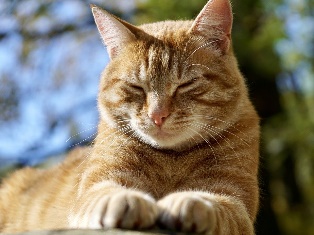 Learning Project – to be done throughout the weekThe rooms in my houseSupport your child to create a map or cross section of their home. Can they name all the rooms/ An adult can hide an object in a room and mark where it is on the child’s map. Can they use the map to find the hidden object?Hide objects around the room. Your child must describe where it is i.e. It’s under something red…. Can your child hide an object and describe where it is for you to find? They must include plenty of adjectives too.Go on a numeral huntSearch for numbers around your house (clocks, magazines, microwaves, car registrations). Can your child record the numbers and where they find them?Go on a shape hunt (Recently at school, we have been learning our 2D and 3D shape names – circle, square, oblong, triangle, pentagon, hexagon, cube, cuboid, sphere, cylinder)How many shapes can you find around the house? Are they 2D or 3D? Draw the 2D shapes that you find.Stickman House (Stick family house out of outdoor materials/indoor blocks…)Did you manage to make your Stick family a home last week? Can you take a photo of it and put it onto Tapestry? Write about this home – What materials have you used? How many rooms? Who sleeps where? What did you find hard/easy?Painting your HouseDraw/Paint your own house. Look at colours and features. Now draw/paint your neighbour’s house. Compare and contrast both drawings.Create a flagLook at flags from around the world. Look at England, Scotland and Wales. Can you create a flag for the town/village you live in? Why have you chosen your designs? What does it tell you about the place?